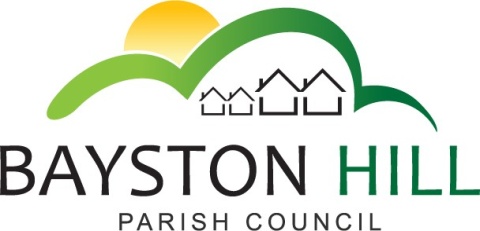 		 		 ‘protecting and improving the quality of life					              for all Bayston Hill residents’Clerk/RFO to the Council: Caroline HigginsChairman: Cllr Keith KeelParish Office  Lyth Hill Road                                                                            Bayston Hill                                                                            Shrewsbury                                                                                               Telephone/Fax: 01743 874651E-mail: baystonhillpc@hotmail.com                                     						   www.baystonhillparishcouncil.org.ukDear Councillor,You are summoned to attend a meeting of the Full Council on Monday 18 March 2019 at 7.00 p.m. in the Memorial Hall. Caroline HigginsCaroline Higgins						7 March 2019Clerk to the Council 						A G E N D A172.18/19 	TO RECEIVE APOLOGIES AND REASONS FOR ABSENCE173.18/19	DISCLOSABLE PECUNIARY INTEREST- Disclosure of any disclosable pecuniary interest in a matter to be discussed at the meeting and which is not included in the register of interests; Members are reminded that they are required to leave the room before the discussion and voting on matters in which they have a disclosable pecuniary interest.174.18/19 	PUBLIC SPEAKING/QUESTIONS AT COUNCIL MEETINGS – To allow members of the public the opportunity to speak on any item listed on the Agenda up to a maximum of 3 minutes; Shropshire Councillor’s report175.18/19	MINUTES - To confirm the accuracy of the minutes of the Full Council meeting held on Monday 25 February 2019.176.18/19	REVIEW OF GRIEVANCE & DISCIPLINARY PROCEDURES – To review and adopt the following draft Policies, (deferred from February agenda item 167.18/19),Bullying and Harassment PolicyComplaints PolicyDisciplinary PolicyGrievance PolicyStaff / Councillor Protocol176.18/19	MOTIONS REQUIRING WRITTEN NOTICE– To consider the following written motions tabled in accordance with Standing Orders:  Full details of the written motions are attached to the agenda.  	Motion 5/18/19	Longmeadow Toilets – Deferred from February Meeting177.18/19	CLERK’S REPORT & MATTERS ARISING (Report to follow)Update on We Don’t Buy Crime Roll outFacilities maintenance reportGreat British Spring Clean UpdateThe CommonCorrespondenceMatters arising178.18/19	OUTDOOR GYM – To note the start date for installation will be 15 April 2019To consider arrangements for a launch event to publicise the new equipment (suggested date 27 April 2019)179.18/19   ANNUAL RISK ASSESSMENT REVIEW - Report to follow180.18/19	PLANNING FOR ANNUAL PARISH MEETING – 13 May 2019		1. Guest speakers		2. Annual Report (draft to be approved at 1 April meeting)		3. Community Awards181.18/19	PAVILION WORKING GROUP REPORT – To note an update on the consultation and to consider any developments with respect to planning.182.18/19	FOOTBALL PITCH RENOVATIONS – Report to follow183.18/19	COMMUNITY LED PLAN – Update (if available)184.18/19	FINANCIAL UPDATE – Forecast outturn at year end; Allocation of any remaining revenue funds or earmarked reserve adjustments (to follow); Interim internal audit report (if available)185.18/19	CIL EXPRESSIONS OF INTEREST – To approve the Annual Monitoring Form for CIL Neighbourhood Funds 2017/18; to consider whether to submit an EOI for CIL Local funds by 22 March 2019186.18/19     	PAYMENTS FOR APPROVAL –To approve all payments and salaries becoming due (to follow)187.18/19     EXCLUSION OF THE PRESS AND PUBLIC - To pass a resolution to exclude the public under Public Bodies (Admission to Meetings) Act 1960 (S1(2)) and in accordance with the provisions of Schedule 12 of the Local Government Act 1972; so as to discuss the following confidential matters.188.18/19	CONFIDENTIAL QUOTATIONS - Football pitch renovations						- Dragons Teeth for the Common189.18/19	CONFIDENTIAL STAFF MATTERS – If any